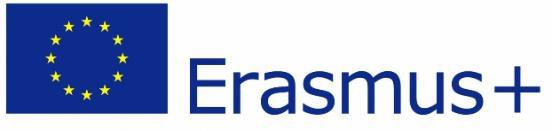 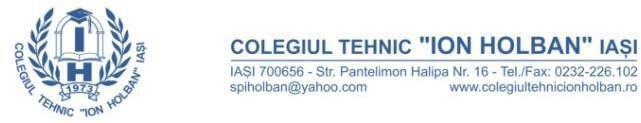                                                       Selecţie proiect nr. :2022-1-RO01-KA121-SCH-000060044
Declarație de apartenență la grup cu oportunități reduseSubsemnatul ............................................................................................., posesor C.I. seria ....................., nr. ......................................., CNP....................................................................., în calitate de părinte/reprezentant legal al elevului/elevei ...................................................................,  posesor al C.I. seria ............., .nr. ............................... CNP .........................................................................., declar pe propria răspundere că fiica/fiul meu se află în situația/situațiile:are domiciliul stabil în mediul rural; aparține unei familii monoparentale;este orfan;este în plasament / instituționalizat;altă situație cu oportunități reduse………………………………Data,...............Nume părinte,…………………………………………….